Қазақстан Республикасының Білім және ғылым министрлігі«Химиялық формулалар. Заттардың формуласы бойынша салыстырмалы молекулалық массасын есептеу» ашық сабақ .7- сынып                                                                                        Cеркенова Г.Б.Қызылтаң орта мектебі2019-2020 оқу жылыҚысқа мерзімді сабақ жоспарыПән: ХимияҚысқа мерзімді сабақ жоспарыПән: ХимияМұғалімнің аты-жөні: Cеркенова Гулдана БолатхановнаМұғалімнің аты-жөні: Cеркенова Гулдана БолатхановнаМұғалімнің аты-жөні: Cеркенова Гулдана БолатхановнаМұғалімнің аты-жөні: Cеркенова Гулдана БолатхановнаМұғалімнің аты-жөні: Cеркенова Гулдана БолатхановнаКүні:Күні:Сынып: 7Сынып: 7Сынып: 7Оқушы саны: 7Оқушы саны: 7Ұзақ мерзімді жоспар бөліміҰзақ мерзімді жоспар бөлімі7.3С Салыстырмалы молекулалық  масса. Қарапайым формулалар7.3С Салыстырмалы молекулалық  масса. Қарапайым формулалар7.3С Салыстырмалы молекулалық  масса. Қарапайым формулалар7.3С Салыстырмалы молекулалық  масса. Қарапайым формулалар7.3С Салыстырмалы молекулалық  масса. Қарапайым формулаларСабақтың тақырыбыСабақтың тақырыбыХимиялық формулалар.Заттардың формуласы бойынша салыстырмалы молекулалық  массасын есептеу.1 сагатХимиялық формулалар.Заттардың формуласы бойынша салыстырмалы молекулалық  массасын есептеу.1 сагатХимиялық формулалар.Заттардың формуласы бойынша салыстырмалы молекулалық  массасын есептеу.1 сагатХимиялық формулалар.Заттардың формуласы бойынша салыстырмалы молекулалық  массасын есептеу.1 сагатХимиялық формулалар.Заттардың формуласы бойынша салыстырмалы молекулалық  массасын есептеу.1 сагатБастапқы білімБастапқы білімОсы бөлім  7.2А және 7.1А бөлімдерінде алынған оқушылар білімдеріне негізделеді. Оқушылар қосылыстарды атомдардың тұрақты қатынасындағы элементтер жиынтығы ретінде түсінулері керек. Олар сондай-ақ химиялық таңбаны (символды) элемент өкілі ретінде түсініп, ал олардың салыстырмалы атомдық массасын алу үшін 7.3В тарауынан  Периодтық кестені пайдалана білулері керек.Осы бөлім  7.2А және 7.1А бөлімдерінде алынған оқушылар білімдеріне негізделеді. Оқушылар қосылыстарды атомдардың тұрақты қатынасындағы элементтер жиынтығы ретінде түсінулері керек. Олар сондай-ақ химиялық таңбаны (символды) элемент өкілі ретінде түсініп, ал олардың салыстырмалы атомдық массасын алу үшін 7.3В тарауынан  Периодтық кестені пайдалана білулері керек.Осы бөлім  7.2А және 7.1А бөлімдерінде алынған оқушылар білімдеріне негізделеді. Оқушылар қосылыстарды атомдардың тұрақты қатынасындағы элементтер жиынтығы ретінде түсінулері керек. Олар сондай-ақ химиялық таңбаны (символды) элемент өкілі ретінде түсініп, ал олардың салыстырмалы атомдық массасын алу үшін 7.3В тарауынан  Периодтық кестені пайдалана білулері керек.Осы бөлім  7.2А және 7.1А бөлімдерінде алынған оқушылар білімдеріне негізделеді. Оқушылар қосылыстарды атомдардың тұрақты қатынасындағы элементтер жиынтығы ретінде түсінулері керек. Олар сондай-ақ химиялық таңбаны (символды) элемент өкілі ретінде түсініп, ал олардың салыстырмалы атомдық массасын алу үшін 7.3В тарауынан  Периодтық кестені пайдалана білулері керек.Осы бөлім  7.2А және 7.1А бөлімдерінде алынған оқушылар білімдеріне негізделеді. Оқушылар қосылыстарды атомдардың тұрақты қатынасындағы элементтер жиынтығы ретінде түсінулері керек. Олар сондай-ақ химиялық таңбаны (символды) элемент өкілі ретінде түсініп, ал олардың салыстырмалы атомдық массасын алу үшін 7.3В тарауынан  Периодтық кестені пайдалана білулері керек.Сабақтың мақсаттарыСабақтың мақсаттары7.1.2.12 зат формуласы бойынша салыстырмалы молекулалық массаны есептеу7.1.2.12 зат формуласы бойынша салыстырмалы молекулалық массаны есептеу7.1.2.12 зат формуласы бойынша салыстырмалы молекулалық массаны есептеу7.1.2.12 зат формуласы бойынша салыстырмалы молекулалық массаны есептеу7.1.2.12 зат формуласы бойынша салыстырмалы молекулалық массаны есептеуБағалау критерийлеріБағалау критерийлеріСалыстырмалы атомдық масса ұғымын біледі.Салыстырмалы молекулалық масса ұғымын біледі.Бинарлы қосылыстардың салыстырмалы молекулалық массасын есептейді.3 элементтен тұратын қосылыстардың салыстырмалы атомдық массасын есептей алады.Салыстырмалы атомдық масса ұғымын біледі.Салыстырмалы молекулалық масса ұғымын біледі.Бинарлы қосылыстардың салыстырмалы молекулалық массасын есептейді.3 элементтен тұратын қосылыстардың салыстырмалы атомдық массасын есептей алады.Салыстырмалы атомдық масса ұғымын біледі.Салыстырмалы молекулалық масса ұғымын біледі.Бинарлы қосылыстардың салыстырмалы молекулалық массасын есептейді.3 элементтен тұратын қосылыстардың салыстырмалы атомдық массасын есептей алады.Салыстырмалы атомдық масса ұғымын біледі.Салыстырмалы молекулалық масса ұғымын біледі.Бинарлы қосылыстардың салыстырмалы молекулалық массасын есептейді.3 элементтен тұратын қосылыстардың салыстырмалы атомдық массасын есептей алады.Салыстырмалы атомдық масса ұғымын біледі.Салыстырмалы молекулалық масса ұғымын біледі.Бинарлы қосылыстардың салыстырмалы молекулалық массасын есептейді.3 элементтен тұратын қосылыстардың салыстырмалы атомдық массасын есептей алады.Тілдік мақсаттарТілдік мақсаттарОқушылар орындай алады:Екі немесе одан да көп элементтерден тұратын қосылыстардың құрамын  осы қосылыстағы элементтер қатынасы  туралы білімдеріне сүйене сипаттай алу керек.Формула, салыстырмалы атомдық масса, изотоптар, хлор, қосылыстар, орташа мән, (тұрақты) қатынас, құрамында болу,  есептеу, аудару, көрсету, мысалы, мынадан тұрады.Су сутек пен  оттектен тұрадыСутектің екі атомы су түзу үшін оттектің бір атомымен бірігедіx -тың y-ке қатынасы … теңФормула түрінде көрсетілген x қосылысы … болып табылады.Оқушылар орындай алады:Екі немесе одан да көп элементтерден тұратын қосылыстардың құрамын  осы қосылыстағы элементтер қатынасы  туралы білімдеріне сүйене сипаттай алу керек.Формула, салыстырмалы атомдық масса, изотоптар, хлор, қосылыстар, орташа мән, (тұрақты) қатынас, құрамында болу,  есептеу, аудару, көрсету, мысалы, мынадан тұрады.Су сутек пен  оттектен тұрадыСутектің екі атомы су түзу үшін оттектің бір атомымен бірігедіx -тың y-ке қатынасы … теңФормула түрінде көрсетілген x қосылысы … болып табылады.Оқушылар орындай алады:Екі немесе одан да көп элементтерден тұратын қосылыстардың құрамын  осы қосылыстағы элементтер қатынасы  туралы білімдеріне сүйене сипаттай алу керек.Формула, салыстырмалы атомдық масса, изотоптар, хлор, қосылыстар, орташа мән, (тұрақты) қатынас, құрамында болу,  есептеу, аудару, көрсету, мысалы, мынадан тұрады.Су сутек пен  оттектен тұрадыСутектің екі атомы су түзу үшін оттектің бір атомымен бірігедіx -тың y-ке қатынасы … теңФормула түрінде көрсетілген x қосылысы … болып табылады.Оқушылар орындай алады:Екі немесе одан да көп элементтерден тұратын қосылыстардың құрамын  осы қосылыстағы элементтер қатынасы  туралы білімдеріне сүйене сипаттай алу керек.Формула, салыстырмалы атомдық масса, изотоптар, хлор, қосылыстар, орташа мән, (тұрақты) қатынас, құрамында болу,  есептеу, аудару, көрсету, мысалы, мынадан тұрады.Су сутек пен  оттектен тұрадыСутектің екі атомы су түзу үшін оттектің бір атомымен бірігедіx -тың y-ке қатынасы … теңФормула түрінде көрсетілген x қосылысы … болып табылады.Оқушылар орындай алады:Екі немесе одан да көп элементтерден тұратын қосылыстардың құрамын  осы қосылыстағы элементтер қатынасы  туралы білімдеріне сүйене сипаттай алу керек.Формула, салыстырмалы атомдық масса, изотоптар, хлор, қосылыстар, орташа мән, (тұрақты) қатынас, құрамында болу,  есептеу, аудару, көрсету, мысалы, мынадан тұрады.Су сутек пен  оттектен тұрадыСутектің екі атомы су түзу үшін оттектің бір атомымен бірігедіx -тың y-ке қатынасы … теңФормула түрінде көрсетілген x қосылысы … болып табылады.Құндылықтарды дарытуҚұндылықтарды дарытуАдалдық, серіктестік, толеранттылық, үштілділік, денсаулық, құрмет, жауапкершілік және үздіксіз оқу.  Денсаулық: сабақ барысыҚұрмет: қарым – қатынас дағдыларыЖауапкершілік – қалыптастырушы бағалау тапсырмаларын орындауЖаһандық азаматтылық Адалдық, серіктестік, толеранттылық, үштілділік, денсаулық, құрмет, жауапкершілік және үздіксіз оқу.  Денсаулық: сабақ барысыҚұрмет: қарым – қатынас дағдыларыЖауапкершілік – қалыптастырушы бағалау тапсырмаларын орындауЖаһандық азаматтылық Адалдық, серіктестік, толеранттылық, үштілділік, денсаулық, құрмет, жауапкершілік және үздіксіз оқу.  Денсаулық: сабақ барысыҚұрмет: қарым – қатынас дағдыларыЖауапкершілік – қалыптастырушы бағалау тапсырмаларын орындауЖаһандық азаматтылық Адалдық, серіктестік, толеранттылық, үштілділік, денсаулық, құрмет, жауапкершілік және үздіксіз оқу.  Денсаулық: сабақ барысыҚұрмет: қарым – қатынас дағдыларыЖауапкершілік – қалыптастырушы бағалау тапсырмаларын орындауЖаһандық азаматтылық Адалдық, серіктестік, толеранттылық, үштілділік, денсаулық, құрмет, жауапкершілік және үздіксіз оқу.  Денсаулық: сабақ барысыҚұрмет: қарым – қатынас дағдыларыЖауапкершілік – қалыптастырушы бағалау тапсырмаларын орындауЖаһандық азаматтылық Пәнаралық байланыстарПәнаралық байланыстарПәнПәнКезең Кезең Кезең Пәнаралық байланыстарПәнаралық байланыстарМатематикаМатематикаЕсеп шығаруЕсеп шығаруЕсеп шығаруДифференциацияДифференциацияСабақтың барысыСабақтың барысыСабақтың барысыСабақтың барысыСабақтың барысыСабақтың барысыСабақтың барысыСабақтың жоспарланған кезеңдеріСабақтағы жоспарланған іс-әрекетСабақтағы жоспарланған іс-әрекетСабақтағы жоспарланған іс-әрекетСабақтағы жоспарланған іс-әрекетСабақтағы жоспарланған іс-әрекетРесурстарСабақтың басы0-5 минАмандасу.Оқушыларды түгелдеу.Оқушылардың сабаққа дайындығын тексеру.Төмендегі 3 суретке қарап, сабақтың тақырыбын табыңыз.Сабақтың мақсатын айқындау. Өткен сабақты қайталауға арналған сұрақтар.« Сұрақ –жауап» әдісі.Валенттілік деген не?Оттегі мен көміртегі атомдарынан тұратын қосылыс құрып қөріңіз.«Көміртегі дикосиді» қосылысының формуласын жаз.СО формуласына тоқталу (көміртегі монооксиді)Судың формуласын құрыңыз.6. Магний атомының массасы көміртегі атомының массасынан неше есе артық?7.  Оттегі атомы массасынан салыстырмалы атомдық массасы? Оқушыларды  мадақтау арқылы бағалау.Амандасу.Оқушыларды түгелдеу.Оқушылардың сабаққа дайындығын тексеру.Төмендегі 3 суретке қарап, сабақтың тақырыбын табыңыз.Сабақтың мақсатын айқындау. Өткен сабақты қайталауға арналған сұрақтар.« Сұрақ –жауап» әдісі.Валенттілік деген не?Оттегі мен көміртегі атомдарынан тұратын қосылыс құрып қөріңіз.«Көміртегі дикосиді» қосылысының формуласын жаз.СО формуласына тоқталу (көміртегі монооксиді)Судың формуласын құрыңыз.6. Магний атомының массасы көміртегі атомының массасынан неше есе артық?7.  Оттегі атомы массасынан салыстырмалы атомдық массасы? Оқушыларды  мадақтау арқылы бағалау.Амандасу.Оқушыларды түгелдеу.Оқушылардың сабаққа дайындығын тексеру.Төмендегі 3 суретке қарап, сабақтың тақырыбын табыңыз.Сабақтың мақсатын айқындау. Өткен сабақты қайталауға арналған сұрақтар.« Сұрақ –жауап» әдісі.Валенттілік деген не?Оттегі мен көміртегі атомдарынан тұратын қосылыс құрып қөріңіз.«Көміртегі дикосиді» қосылысының формуласын жаз.СО формуласына тоқталу (көміртегі монооксиді)Судың формуласын құрыңыз.6. Магний атомының массасы көміртегі атомының массасынан неше есе артық?7.  Оттегі атомы массасынан салыстырмалы атомдық массасы? Оқушыларды  мадақтау арқылы бағалау.Амандасу.Оқушыларды түгелдеу.Оқушылардың сабаққа дайындығын тексеру.Төмендегі 3 суретке қарап, сабақтың тақырыбын табыңыз.Сабақтың мақсатын айқындау. Өткен сабақты қайталауға арналған сұрақтар.« Сұрақ –жауап» әдісі.Валенттілік деген не?Оттегі мен көміртегі атомдарынан тұратын қосылыс құрып қөріңіз.«Көміртегі дикосиді» қосылысының формуласын жаз.СО формуласына тоқталу (көміртегі монооксиді)Судың формуласын құрыңыз.6. Магний атомының массасы көміртегі атомының массасынан неше есе артық?7.  Оттегі атомы массасынан салыстырмалы атомдық массасы? Оқушыларды  мадақтау арқылы бағалау.Амандасу.Оқушыларды түгелдеу.Оқушылардың сабаққа дайындығын тексеру.Төмендегі 3 суретке қарап, сабақтың тақырыбын табыңыз.Сабақтың мақсатын айқындау. Өткен сабақты қайталауға арналған сұрақтар.« Сұрақ –жауап» әдісі.Валенттілік деген не?Оттегі мен көміртегі атомдарынан тұратын қосылыс құрып қөріңіз.«Көміртегі дикосиді» қосылысының формуласын жаз.СО формуласына тоқталу (көміртегі монооксиді)Судың формуласын құрыңыз.6. Магний атомының массасы көміртегі атомының массасынан неше есе артық?7.  Оттегі атомы массасынан салыстырмалы атомдық массасы? Оқушыларды  мадақтау арқылы бағалау.ПрезентацияСабақтың ортасы5-15 минут15-25 минутОқушыларды топқа бөлу. Топқа бөлу «Жұбын табу» әдісі бойынша 3 топқа бөлінеді. « Миға шабуыл» әдісі(С) Төмендегі заттардың салыстырмалы молекулалық  массасын есептеңіз.Тапсырма 1: а)натрий хлоридінің салыстырмалы молекулалық массасын есептеңіз(NaCl).(хлордың салыстырмалы атомдықт массасы 35,5 тең екенін ескеріңіз).б) иіс газының салыстырмалы молекулалық массасын есептеңіз(CO).в) көмірқышқыл газының салыстырмалы молекулалық массасын есептеңіз(CO2).Тапсырма 2: а) кальций карбонатының салыстырмалы атомдық массасын есептеңіз(CaCO3).в) мыс сульфатының салыстырмалы молекулалық массасын есептеңіз(CuSO4).Тапсырма 3: а) кальций нитратының салыстырмалы молекулалық массасын есептеңіз(Ca(NO3)2).б) алюминий хлоридінің салыстырмалы молекулалық массасын есептеңіз(AlCl3).в) кальций фосфатының салыстырмалы молекулалық массасын есептеңіз(Ca3(PO4)2).Тапсырмалады сабақ барысында мұғалім жұмыстарды жинап алу арқылы бағалайды.Оқушыларға матрица беріледі. Сол матрица бойынша кез келген бағытта бағыт таңдап, сол бағыттағы заттардың салыстырмалы молекулалық массасыни есептеу керек.Активити «Матрица» (ТЖ)Әрбір топ берілегн матрицамен ойнайды. Топтың әрбір мүшесі кез келген затты алып, оның с.м.м есептеу жолын және жауабын оқиды, қалғандары тексереді. «Бірге ойлаймыз» белсенді оқыту әдістеріне басшылыққа ала отырып оқушыларға тапсырманы орындауға нұсқау беріледі, ал валенттіліктерін көрсету үшін модельдеу ұсыныладыТапсырма: «Химиялық эстафета»I. формула бойынша элементтердің валенттілігін тап. CaO, Al2O3, СH4, H2S, N2O5II. Химиялық элементтердің таңбалары мен валенттіліктері бойынша формула құрастыр.NaO, BO, CO, MgO, SO.III. Хлоридтердегі элементтердің валенттілігін табыңдарNaCl, CCl4, AlCl3, ZnCl2, SiCl4.Тотптар бірін-бірі бағалайды. Қалыптастырушы бағалауТақырып бекітуге арналған тест.Тест Салыстырмалы атомдық массасы 16 тең элемент.A) Оттек(O2)B) Күкірт(S)C) Сутек(H2)D) Темір(Fe)2. Ортафосфор (H3PO4)  қышқылының салыстырмалы молекулалық массасы.A) 100B) 92C) 98D) 56Салыстырмалы молекулалық массасы 44 тең зат.A) кальций карбонаты(CaCO3)B) натрий хлориді(NaCl)C) барий сульфаты(BaSO4)D) көмірқышқыл газ(CO2)Салыстырмалы молекулалық массасы 32 тең зат .A) Оттек(O2)B) Күміс(Ag)C) Сутек(H2)D) Темір(Fe)Судың (H2O)салыстырмалы молекулалық массасы.A) 20B) 12C) 16D) 18Этил спиртінің формуласы С2Н5ОН.Салыстырмалы молекулалық массасын табыңыз.A) 56B) 46C) 42D) 60Глюкозаның(С6Н12О6) салыстырмалы молекулалық массасын есептеңіз.A) 180B) 170C) 175D) 176Азот қышқылының (HNO3)салыстырмалы молекулалық массасы.A) 65B) 63C) 74D) 56Салыстырмалы молекулалық массасы 36,5ке тең затты табыңыз.A) тұз қышқылы(HCl)B) күкірт қышқылы(H2SO4)C) ас тұзы(NaCl)D) сода(Na2CO3)Натрий гидрокарбонатының (NaHCO3) салыстырмалы молекулалық массасы.A) 78B) 102C) 84D) 65Оқушылар өздері тексереді. Мұғалім тақтаға дұрыс жауаптарды шығарғаннан кейін. 8-10 дұрыс жауап үшін жетті қойылады.Оқушыларды топқа бөлу. Топқа бөлу «Жұбын табу» әдісі бойынша 3 топқа бөлінеді. « Миға шабуыл» әдісі(С) Төмендегі заттардың салыстырмалы молекулалық  массасын есептеңіз.Тапсырма 1: а)натрий хлоридінің салыстырмалы молекулалық массасын есептеңіз(NaCl).(хлордың салыстырмалы атомдықт массасы 35,5 тең екенін ескеріңіз).б) иіс газының салыстырмалы молекулалық массасын есептеңіз(CO).в) көмірқышқыл газының салыстырмалы молекулалық массасын есептеңіз(CO2).Тапсырма 2: а) кальций карбонатының салыстырмалы атомдық массасын есептеңіз(CaCO3).в) мыс сульфатының салыстырмалы молекулалық массасын есептеңіз(CuSO4).Тапсырма 3: а) кальций нитратының салыстырмалы молекулалық массасын есептеңіз(Ca(NO3)2).б) алюминий хлоридінің салыстырмалы молекулалық массасын есептеңіз(AlCl3).в) кальций фосфатының салыстырмалы молекулалық массасын есептеңіз(Ca3(PO4)2).Тапсырмалады сабақ барысында мұғалім жұмыстарды жинап алу арқылы бағалайды.Оқушыларға матрица беріледі. Сол матрица бойынша кез келген бағытта бағыт таңдап, сол бағыттағы заттардың салыстырмалы молекулалық массасыни есептеу керек.Активити «Матрица» (ТЖ)Әрбір топ берілегн матрицамен ойнайды. Топтың әрбір мүшесі кез келген затты алып, оның с.м.м есептеу жолын және жауабын оқиды, қалғандары тексереді. «Бірге ойлаймыз» белсенді оқыту әдістеріне басшылыққа ала отырып оқушыларға тапсырманы орындауға нұсқау беріледі, ал валенттіліктерін көрсету үшін модельдеу ұсыныладыТапсырма: «Химиялық эстафета»I. формула бойынша элементтердің валенттілігін тап. CaO, Al2O3, СH4, H2S, N2O5II. Химиялық элементтердің таңбалары мен валенттіліктері бойынша формула құрастыр.NaO, BO, CO, MgO, SO.III. Хлоридтердегі элементтердің валенттілігін табыңдарNaCl, CCl4, AlCl3, ZnCl2, SiCl4.Тотптар бірін-бірі бағалайды. Қалыптастырушы бағалауТақырып бекітуге арналған тест.Тест Салыстырмалы атомдық массасы 16 тең элемент.A) Оттек(O2)B) Күкірт(S)C) Сутек(H2)D) Темір(Fe)2. Ортафосфор (H3PO4)  қышқылының салыстырмалы молекулалық массасы.A) 100B) 92C) 98D) 56Салыстырмалы молекулалық массасы 44 тең зат.A) кальций карбонаты(CaCO3)B) натрий хлориді(NaCl)C) барий сульфаты(BaSO4)D) көмірқышқыл газ(CO2)Салыстырмалы молекулалық массасы 32 тең зат .A) Оттек(O2)B) Күміс(Ag)C) Сутек(H2)D) Темір(Fe)Судың (H2O)салыстырмалы молекулалық массасы.A) 20B) 12C) 16D) 18Этил спиртінің формуласы С2Н5ОН.Салыстырмалы молекулалық массасын табыңыз.A) 56B) 46C) 42D) 60Глюкозаның(С6Н12О6) салыстырмалы молекулалық массасын есептеңіз.A) 180B) 170C) 175D) 176Азот қышқылының (HNO3)салыстырмалы молекулалық массасы.A) 65B) 63C) 74D) 56Салыстырмалы молекулалық массасы 36,5ке тең затты табыңыз.A) тұз қышқылы(HCl)B) күкірт қышқылы(H2SO4)C) ас тұзы(NaCl)D) сода(Na2CO3)Натрий гидрокарбонатының (NaHCO3) салыстырмалы молекулалық массасы.A) 78B) 102C) 84D) 65Оқушылар өздері тексереді. Мұғалім тақтаға дұрыс жауаптарды шығарғаннан кейін. 8-10 дұрыс жауап үшін жетті қойылады.Оқушыларды топқа бөлу. Топқа бөлу «Жұбын табу» әдісі бойынша 3 топқа бөлінеді. « Миға шабуыл» әдісі(С) Төмендегі заттардың салыстырмалы молекулалық  массасын есептеңіз.Тапсырма 1: а)натрий хлоридінің салыстырмалы молекулалық массасын есептеңіз(NaCl).(хлордың салыстырмалы атомдықт массасы 35,5 тең екенін ескеріңіз).б) иіс газының салыстырмалы молекулалық массасын есептеңіз(CO).в) көмірқышқыл газының салыстырмалы молекулалық массасын есептеңіз(CO2).Тапсырма 2: а) кальций карбонатының салыстырмалы атомдық массасын есептеңіз(CaCO3).в) мыс сульфатының салыстырмалы молекулалық массасын есептеңіз(CuSO4).Тапсырма 3: а) кальций нитратының салыстырмалы молекулалық массасын есептеңіз(Ca(NO3)2).б) алюминий хлоридінің салыстырмалы молекулалық массасын есептеңіз(AlCl3).в) кальций фосфатының салыстырмалы молекулалық массасын есептеңіз(Ca3(PO4)2).Тапсырмалады сабақ барысында мұғалім жұмыстарды жинап алу арқылы бағалайды.Оқушыларға матрица беріледі. Сол матрица бойынша кез келген бағытта бағыт таңдап, сол бағыттағы заттардың салыстырмалы молекулалық массасыни есептеу керек.Активити «Матрица» (ТЖ)Әрбір топ берілегн матрицамен ойнайды. Топтың әрбір мүшесі кез келген затты алып, оның с.м.м есептеу жолын және жауабын оқиды, қалғандары тексереді. «Бірге ойлаймыз» белсенді оқыту әдістеріне басшылыққа ала отырып оқушыларға тапсырманы орындауға нұсқау беріледі, ал валенттіліктерін көрсету үшін модельдеу ұсыныладыТапсырма: «Химиялық эстафета»I. формула бойынша элементтердің валенттілігін тап. CaO, Al2O3, СH4, H2S, N2O5II. Химиялық элементтердің таңбалары мен валенттіліктері бойынша формула құрастыр.NaO, BO, CO, MgO, SO.III. Хлоридтердегі элементтердің валенттілігін табыңдарNaCl, CCl4, AlCl3, ZnCl2, SiCl4.Тотптар бірін-бірі бағалайды. Қалыптастырушы бағалауТақырып бекітуге арналған тест.Тест Салыстырмалы атомдық массасы 16 тең элемент.A) Оттек(O2)B) Күкірт(S)C) Сутек(H2)D) Темір(Fe)2. Ортафосфор (H3PO4)  қышқылының салыстырмалы молекулалық массасы.A) 100B) 92C) 98D) 56Салыстырмалы молекулалық массасы 44 тең зат.A) кальций карбонаты(CaCO3)B) натрий хлориді(NaCl)C) барий сульфаты(BaSO4)D) көмірқышқыл газ(CO2)Салыстырмалы молекулалық массасы 32 тең зат .A) Оттек(O2)B) Күміс(Ag)C) Сутек(H2)D) Темір(Fe)Судың (H2O)салыстырмалы молекулалық массасы.A) 20B) 12C) 16D) 18Этил спиртінің формуласы С2Н5ОН.Салыстырмалы молекулалық массасын табыңыз.A) 56B) 46C) 42D) 60Глюкозаның(С6Н12О6) салыстырмалы молекулалық массасын есептеңіз.A) 180B) 170C) 175D) 176Азот қышқылының (HNO3)салыстырмалы молекулалық массасы.A) 65B) 63C) 74D) 56Салыстырмалы молекулалық массасы 36,5ке тең затты табыңыз.A) тұз қышқылы(HCl)B) күкірт қышқылы(H2SO4)C) ас тұзы(NaCl)D) сода(Na2CO3)Натрий гидрокарбонатының (NaHCO3) салыстырмалы молекулалық массасы.A) 78B) 102C) 84D) 65Оқушылар өздері тексереді. Мұғалім тақтаға дұрыс жауаптарды шығарғаннан кейін. 8-10 дұрыс жауап үшін жетті қойылады.Оқушыларды топқа бөлу. Топқа бөлу «Жұбын табу» әдісі бойынша 3 топқа бөлінеді. « Миға шабуыл» әдісі(С) Төмендегі заттардың салыстырмалы молекулалық  массасын есептеңіз.Тапсырма 1: а)натрий хлоридінің салыстырмалы молекулалық массасын есептеңіз(NaCl).(хлордың салыстырмалы атомдықт массасы 35,5 тең екенін ескеріңіз).б) иіс газының салыстырмалы молекулалық массасын есептеңіз(CO).в) көмірқышқыл газының салыстырмалы молекулалық массасын есептеңіз(CO2).Тапсырма 2: а) кальций карбонатының салыстырмалы атомдық массасын есептеңіз(CaCO3).в) мыс сульфатының салыстырмалы молекулалық массасын есептеңіз(CuSO4).Тапсырма 3: а) кальций нитратының салыстырмалы молекулалық массасын есептеңіз(Ca(NO3)2).б) алюминий хлоридінің салыстырмалы молекулалық массасын есептеңіз(AlCl3).в) кальций фосфатының салыстырмалы молекулалық массасын есептеңіз(Ca3(PO4)2).Тапсырмалады сабақ барысында мұғалім жұмыстарды жинап алу арқылы бағалайды.Оқушыларға матрица беріледі. Сол матрица бойынша кез келген бағытта бағыт таңдап, сол бағыттағы заттардың салыстырмалы молекулалық массасыни есептеу керек.Активити «Матрица» (ТЖ)Әрбір топ берілегн матрицамен ойнайды. Топтың әрбір мүшесі кез келген затты алып, оның с.м.м есептеу жолын және жауабын оқиды, қалғандары тексереді. «Бірге ойлаймыз» белсенді оқыту әдістеріне басшылыққа ала отырып оқушыларға тапсырманы орындауға нұсқау беріледі, ал валенттіліктерін көрсету үшін модельдеу ұсыныладыТапсырма: «Химиялық эстафета»I. формула бойынша элементтердің валенттілігін тап. CaO, Al2O3, СH4, H2S, N2O5II. Химиялық элементтердің таңбалары мен валенттіліктері бойынша формула құрастыр.NaO, BO, CO, MgO, SO.III. Хлоридтердегі элементтердің валенттілігін табыңдарNaCl, CCl4, AlCl3, ZnCl2, SiCl4.Тотптар бірін-бірі бағалайды. Қалыптастырушы бағалауТақырып бекітуге арналған тест.Тест Салыстырмалы атомдық массасы 16 тең элемент.A) Оттек(O2)B) Күкірт(S)C) Сутек(H2)D) Темір(Fe)2. Ортафосфор (H3PO4)  қышқылының салыстырмалы молекулалық массасы.A) 100B) 92C) 98D) 56Салыстырмалы молекулалық массасы 44 тең зат.A) кальций карбонаты(CaCO3)B) натрий хлориді(NaCl)C) барий сульфаты(BaSO4)D) көмірқышқыл газ(CO2)Салыстырмалы молекулалық массасы 32 тең зат .A) Оттек(O2)B) Күміс(Ag)C) Сутек(H2)D) Темір(Fe)Судың (H2O)салыстырмалы молекулалық массасы.A) 20B) 12C) 16D) 18Этил спиртінің формуласы С2Н5ОН.Салыстырмалы молекулалық массасын табыңыз.A) 56B) 46C) 42D) 60Глюкозаның(С6Н12О6) салыстырмалы молекулалық массасын есептеңіз.A) 180B) 170C) 175D) 176Азот қышқылының (HNO3)салыстырмалы молекулалық массасы.A) 65B) 63C) 74D) 56Салыстырмалы молекулалық массасы 36,5ке тең затты табыңыз.A) тұз қышқылы(HCl)B) күкірт қышқылы(H2SO4)C) ас тұзы(NaCl)D) сода(Na2CO3)Натрий гидрокарбонатының (NaHCO3) салыстырмалы молекулалық массасы.A) 78B) 102C) 84D) 65Оқушылар өздері тексереді. Мұғалім тақтаға дұрыс жауаптарды шығарғаннан кейін. 8-10 дұрыс жауап үшін жетті қойылады.Оқушыларды топқа бөлу. Топқа бөлу «Жұбын табу» әдісі бойынша 3 топқа бөлінеді. « Миға шабуыл» әдісі(С) Төмендегі заттардың салыстырмалы молекулалық  массасын есептеңіз.Тапсырма 1: а)натрий хлоридінің салыстырмалы молекулалық массасын есептеңіз(NaCl).(хлордың салыстырмалы атомдықт массасы 35,5 тең екенін ескеріңіз).б) иіс газының салыстырмалы молекулалық массасын есептеңіз(CO).в) көмірқышқыл газының салыстырмалы молекулалық массасын есептеңіз(CO2).Тапсырма 2: а) кальций карбонатының салыстырмалы атомдық массасын есептеңіз(CaCO3).в) мыс сульфатының салыстырмалы молекулалық массасын есептеңіз(CuSO4).Тапсырма 3: а) кальций нитратының салыстырмалы молекулалық массасын есептеңіз(Ca(NO3)2).б) алюминий хлоридінің салыстырмалы молекулалық массасын есептеңіз(AlCl3).в) кальций фосфатының салыстырмалы молекулалық массасын есептеңіз(Ca3(PO4)2).Тапсырмалады сабақ барысында мұғалім жұмыстарды жинап алу арқылы бағалайды.Оқушыларға матрица беріледі. Сол матрица бойынша кез келген бағытта бағыт таңдап, сол бағыттағы заттардың салыстырмалы молекулалық массасыни есептеу керек.Активити «Матрица» (ТЖ)Әрбір топ берілегн матрицамен ойнайды. Топтың әрбір мүшесі кез келген затты алып, оның с.м.м есептеу жолын және жауабын оқиды, қалғандары тексереді. «Бірге ойлаймыз» белсенді оқыту әдістеріне басшылыққа ала отырып оқушыларға тапсырманы орындауға нұсқау беріледі, ал валенттіліктерін көрсету үшін модельдеу ұсыныладыТапсырма: «Химиялық эстафета»I. формула бойынша элементтердің валенттілігін тап. CaO, Al2O3, СH4, H2S, N2O5II. Химиялық элементтердің таңбалары мен валенттіліктері бойынша формула құрастыр.NaO, BO, CO, MgO, SO.III. Хлоридтердегі элементтердің валенттілігін табыңдарNaCl, CCl4, AlCl3, ZnCl2, SiCl4.Тотптар бірін-бірі бағалайды. Қалыптастырушы бағалауТақырып бекітуге арналған тест.Тест Салыстырмалы атомдық массасы 16 тең элемент.A) Оттек(O2)B) Күкірт(S)C) Сутек(H2)D) Темір(Fe)2. Ортафосфор (H3PO4)  қышқылының салыстырмалы молекулалық массасы.A) 100B) 92C) 98D) 56Салыстырмалы молекулалық массасы 44 тең зат.A) кальций карбонаты(CaCO3)B) натрий хлориді(NaCl)C) барий сульфаты(BaSO4)D) көмірқышқыл газ(CO2)Салыстырмалы молекулалық массасы 32 тең зат .A) Оттек(O2)B) Күміс(Ag)C) Сутек(H2)D) Темір(Fe)Судың (H2O)салыстырмалы молекулалық массасы.A) 20B) 12C) 16D) 18Этил спиртінің формуласы С2Н5ОН.Салыстырмалы молекулалық массасын табыңыз.A) 56B) 46C) 42D) 60Глюкозаның(С6Н12О6) салыстырмалы молекулалық массасын есептеңіз.A) 180B) 170C) 175D) 176Азот қышқылының (HNO3)салыстырмалы молекулалық массасы.A) 65B) 63C) 74D) 56Салыстырмалы молекулалық массасы 36,5ке тең затты табыңыз.A) тұз қышқылы(HCl)B) күкірт қышқылы(H2SO4)C) ас тұзы(NaCl)D) сода(Na2CO3)Натрий гидрокарбонатының (NaHCO3) салыстырмалы молекулалық массасы.A) 78B) 102C) 84D) 65Оқушылар өздері тексереді. Мұғалім тақтаға дұрыс жауаптарды шығарғаннан кейін. 8-10 дұрыс жауап үшін жетті қойылады.https://www.youtube.com/watch?v=BaTGypayk-wСабақтың соңы39-40 минутБүгінгі сабағымыздың мақсаты жүзеге асырылды ма?Рефлексия жүргізу:Бәрі түсінікті!              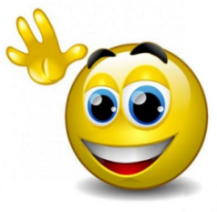 	Сұрақтарым бар 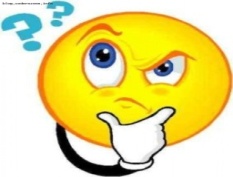 	 Есте сақтадым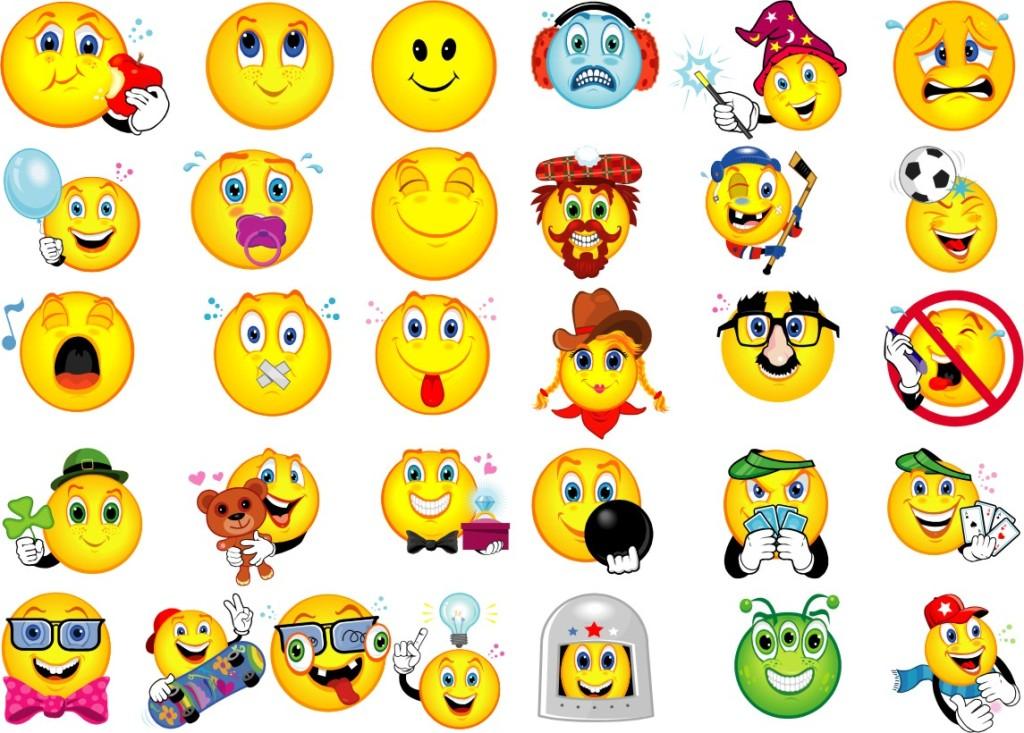 	 Түсінбедім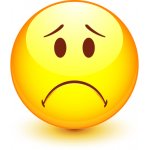 - нені үйренді;- не нәрсетүсініксіз болып қалды; -немен қайта жұмыс жасау керек.Бүгінгі сабағымыздың мақсаты жүзеге асырылды ма?Рефлексия жүргізу:Бәрі түсінікті!              	Сұрақтарым бар 	 Есте сақтадым	 Түсінбедім- нені үйренді;- не нәрсетүсініксіз болып қалды; -немен қайта жұмыс жасау керек.Бүгінгі сабағымыздың мақсаты жүзеге асырылды ма?Рефлексия жүргізу:Бәрі түсінікті!              	Сұрақтарым бар 	 Есте сақтадым	 Түсінбедім- нені үйренді;- не нәрсетүсініксіз болып қалды; -немен қайта жұмыс жасау керек.Бүгінгі сабағымыздың мақсаты жүзеге асырылды ма?Рефлексия жүргізу:Бәрі түсінікті!              	Сұрақтарым бар 	 Есте сақтадым	 Түсінбедім- нені үйренді;- не нәрсетүсініксіз болып қалды; -немен қайта жұмыс жасау керек.Бүгінгі сабағымыздың мақсаты жүзеге асырылды ма?Рефлексия жүргізу:Бәрі түсінікті!              	Сұрақтарым бар 	 Есте сақтадым	 Түсінбедім- нені үйренді;- не нәрсетүсініксіз болып қалды; -немен қайта жұмыс жасау керек.Сабақ бойынша рефлексияСабақ мақсаттары/оқу мақсаттары дұрыс қойылған ба?Оқушылардың барлығы ОМ қолжеткізді ме? Жеткізбесе,неліктен?Дифференциация дұрыс жүргізілді ме?Сабақтың уақыттық кезеңдері сақталды ма?Сабақ жоспарынан қандай ауытқуларболды, неліктен? Сабақ бойынша рефлексияСабақ мақсаттары/оқу мақсаттары дұрыс қойылған ба?Оқушылардың барлығы ОМ қолжеткізді ме? Жеткізбесе,неліктен?Дифференциация дұрыс жүргізілді ме?Сабақтың уақыттық кезеңдері сақталды ма?Сабақ жоспарынан қандай ауытқуларболды, неліктен? Сабақ бойынша рефлексияСабақ мақсаттары/оқу мақсаттары дұрыс қойылған ба?Оқушылардың барлығы ОМ қолжеткізді ме? Жеткізбесе,неліктен?Дифференциация дұрыс жүргізілді ме?Сабақтың уақыттық кезеңдері сақталды ма?Сабақ жоспарынан қандай ауытқуларболды, неліктен? Жалпы бағаСабақтың жақсы өткен екі аспектісі (оқыту туралы да, оқу туралы да ойланыңыз)?1:2:Сабақты жақсартуға не ықпал ете алады (оқыту туралы да, оқу туралы да ойланыңыз)?1:2:Жалпы бағаСабақтың жақсы өткен екі аспектісі (оқыту туралы да, оқу туралы да ойланыңыз)?1:2:Сабақты жақсартуға не ықпал ете алады (оқыту туралы да, оқу туралы да ойланыңыз)?1:2:Жалпы бағаСабақтың жақсы өткен екі аспектісі (оқыту туралы да, оқу туралы да ойланыңыз)?1:2:Сабақты жақсартуға не ықпал ете алады (оқыту туралы да, оқу туралы да ойланыңыз)?1:2:Жалпы бағаСабақтың жақсы өткен екі аспектісі (оқыту туралы да, оқу туралы да ойланыңыз)?1:2:Сабақты жақсартуға не ықпал ете алады (оқыту туралы да, оқу туралы да ойланыңыз)?1:2:Жалпы бағаСабақтың жақсы өткен екі аспектісі (оқыту туралы да, оқу туралы да ойланыңыз)?1:2:Сабақты жақсартуға не ықпал ете алады (оқыту туралы да, оқу туралы да ойланыңыз)?1:2:Жалпы бағаСабақтың жақсы өткен екі аспектісі (оқыту туралы да, оқу туралы да ойланыңыз)?1:2:Сабақты жақсартуға не ықпал ете алады (оқыту туралы да, оқу туралы да ойланыңыз)?1:2:Жалпы бағаСабақтың жақсы өткен екі аспектісі (оқыту туралы да, оқу туралы да ойланыңыз)?1:2:Сабақты жақсартуға не ықпал ете алады (оқыту туралы да, оқу туралы да ойланыңыз)?1:2: